Чтобы летом не скучать-выбирай, что почитать! или Список книг на лето для школьников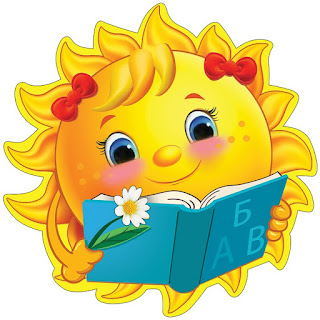 Друзья!Вот и подошел к концу учебный год. Впереди летние каникулы. Сколько всего интересного ждет ребят! Игры, походы, экскурсии, путешествия, встречи с друзьями, поездки с родителями. Но не стоит забывать и про чтение книг! Что читать будущим второклассникамЧто читать будущим третьеклассникамЧто читать будущим четвероклассникамЧто читать будущим пятиклассникамЧто читать будущим шестиклассникамЧто читать будущим семиклассникамЧто читать будущим восьмиклассникамЧто читать будущим девятиклассникамЧто читать будущим десятиклассникамЧто читать будущим одиннадцатиклассникамСОВЕТУЕМ ПРОЧИТАТЬ ЛЕТОМ 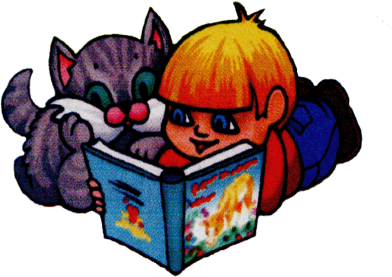 БУДУЩИМ ВТОРОКЛАССНИКАМРусские народные сказкиСказки народов РоссииД. Мамин-Сибиряк. «Сказка про храброго зайца».Л.Толстой. «Филиппок». К. Ушинский. «Рассказы о животных». М. Артюхова. «Подружки». В. Бианки. «Латка», «Аришка-трусишка» и другие рассказы. Г.Остер. «Вредные советы». Л. Пантелеев. «Как поросенок говорить научился».С. Маршак «Веселый счет от 1 до 10», «Багаж», «Детки в клетке».А.Усачев. «Умная собака», «Соня».Г.Х.Андерсен. «Гадкий утенок», «Дюймовочка», «Принцесса на горошине»Д. Биссет. «Про поросенка, который умел летать».Братья Гримм. «Король-Дроздовик».М.Пришвин. Рассказы о природе.Ш.Перро «Золушка».Э.Успенский «Крокодил Гена и его друзья».Э.Хогарт «Мафин и его веселые друзья».ЖЕЛАЕМ ИНТЕРЕСНОГО ЧТЕНИЯ!СОВЕТУЕМ ПРОЧИТАТЬ ЛЕТОМ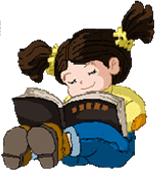 БУДУЩИМ ТРЕТЬЕКЛАССНИКАМАкимушкин И.И. Рассказы.Алексин А. «В стране вечных каникул».Гайдар А. «Чук и Гек».Линдгрен А. Три повести о Малыше и Карлсоне».Медведев М. «Баранкин, будь человеком!».Успенский Э. «Вниз по волшебной реке».Андерсен Г.Х. «Огниво».Киплинг Р. «Кошка, которая гуляла сама по себе».Родари Дж. «Голубая стрела»ЖЕЛАЕМ ИНТЕРЕСНОГО ЧТЕНИЯ!   СОВЕТУЕМ ПРОЧИТАТЬ ЛЕТОМ 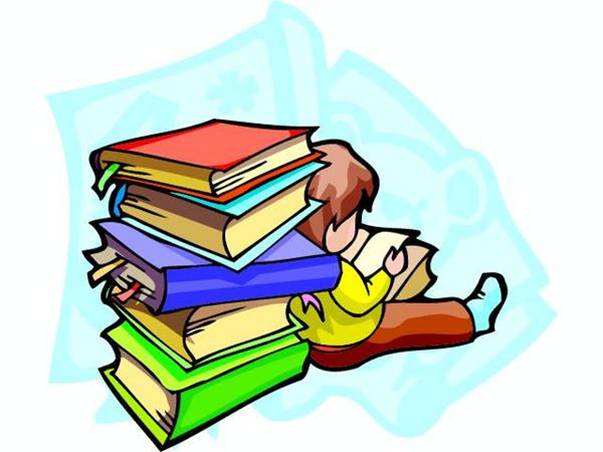 БУДУЩИМ ЧЕТВЕРОКЛАССНИКАМАлексеев С. Рассказы по родной истории.Акимушкин И.И. «Чудеса природы»Куприн А. И. «Белый пудель».Лагин Л.И.  «Старик Хоттабыч».Носов Н.Н. «Витя Малеев в школе и дома».Осеева В. «Динка».Сетон-Томпсон Э. «Рассказы о животных».Свифт Д. «Путешествия Гулливера».Толкиен Дж.  «Хоббит, или Туда и обратно».Трэверс П. «Мэри Поппинс».Чарская Л. «Записки гимназистки».Чуковский К. «Серебряный герб».ЖЕЛАЕМ ИНТЕРЕСНОГО ЧТЕНИЯ!СОВЕТУЕМ ПРОЧИТАТЬ ЛЕТОМ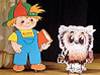 БУДУЩИМ ПЯТИКЛАССНИКАММифы народов мира. А.С. Пушкин. «Руслан и Людмила». А. Погорельский. «Черная курица, или Подземные жители». Н.В. Гоголь. «Вечера на хуторе близ Диканьки».«Ночь перед Рождеством». «Майская ночь, или Утопленница». «Заколдованное место». В.Ф. Одоевский. «Городок в табакерке». И.А. Бунин. «Детство». «Сказка». «Лапти». И.С. Шмелев. «На Святой». В.Г. Короленко. «Дети подземелья». К.Г. Паустовский. «Теплый хлеб». «Мещерская сторона». А.М. Ремизов. Сказки. М.М. Зощенко. «Великие путешественники». В.П. Астафьев. «Васюткино озеро». «Белогрудка». Кир Булычев. «Заповедник сказок». А.И. Куприн. «Мой полет». «Чудесный доктор». «Белый пудель». «Синяя звезда». Ю.К. Олеша. «Три толстяка». В.П. Катаев. «Сын полка». Д. Дефо «Робинзон Крузо». М. Твен. «Приключения Тома Сойера». «Приключения Гекльберри Финна». П. Траверс. «Мери Поппинс». А. Линдгрен. «Приключения Эмиля из Леннеберги». «Приключения Калле Блумквиста». К. Чуковский. «Серебряный герб». А.П.Чехов. «Лошадиная фамилия». «Пересолил». «Налим». Рассказы о животных. О. Перовская. Е. Чарушин. Э. Сетон–Томпсон. Дж. Даррелл.Приятного времяпрепровождения!СОВЕТУЕМ ПРОЧИТАТЬ ЛЕТОМ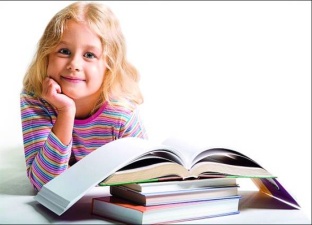 БУДУЩИМ ШЕСТИКЛАССНИКАМ Мифы народов мира.А.С. Пушкин. «Дубровский». «Повести Белкина».Н.В. Гоголь. «Вечера на хуторе близ Диканьки».«Ночь перед Рождеством». «Майская ночь, или утопленница». «Заколдованное место».В.Ф. Одоевский. «Пестрые сказки».Л.Н. Толстой. «Детство». «Отрочество».Н.С. Лесков. «Левша». С.Т. Аксаков. «Детские годы Багрова-внука».Н.Г. Гарин-Михайловский. «Детство Тёмы».А.П.Чехов. «Мальчики». «Хамелеон». «Толстый и тонкий». «Смерть чиновника». «Пересолил». Л. Н. Андреев. «Петька на даче».А.П. Платонов. «Корова».М. Зощенко. «Галоша». «Встреча». «Обезьяний язык». «Находка». «Слабая тара».М.М. Пришвин. «Кладовая солнца».Ю.М. Нагибин. Рассказы.В.П. Астафьев. Рассказы.В.Г. Распутин. «Уроки французского».А.А. Лиханов. «Последние холода».А.И. Куприн. «Чудесный доктор».К.Г. Паустовский. «Повесть о жизни».Ж. Верн. «Таинственный остров».О. Уайльд. Рассказы и сказки. «Кентервильское привидение».М. Твен. «Приключения Гекльберри Финна».М. Метерлинк. «Синяя птица».Д. Дефо. «Робинзон Крузо» Ф. Рабле. «Гаргантюа и Пантагрюэль» Д. Лондон. Рассказы.Р. Брэдбери. «Зеленое утро».СОВЕТУЕМ ПРОЧИТАТЬ ЛЕТОМ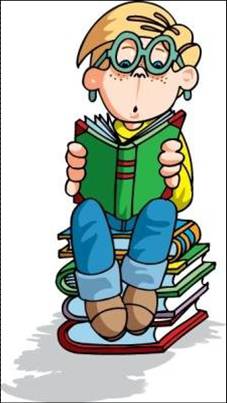 БУДУЩИМ  СЕМИКЛАССНИКАМА.С. Пушкин. «Повести Белкина». «Руслан и Людмила». «Полтава». «Медный всадник». Драматические произведения («Скупой рыцарь», «Моцарт и Сальери» и др.).Н.В. Гоголь. «Тарас Бульба». «Миргород». «Вий»И.С. Тургенев. «Записки охотника».Л.Н. Толстой.  «Отрочество». «Юность»Н.С. Лесков. «Привидения в Инженерном замке»М. Горький. «Детство». «В людях»К. Чуковский. «Серебряный герб»М. Шолохов. «Донские рассказы». «Судьба человека» Л. Кассиль. «Кондуит и Швамбрания». «Улица младшего сына» Л. Пантелеев. «Ленька Пантелеев». «Республика ШКИД»В.П. Беляев. «Старая крепость» и др.А. Грин. «Алые паруса». «Бегущая по волнам»Г. Троепольский. «Белый Бим Черное ухо»А. Приставкин. «Ночевала тучка золотая» Н. Дубов. «Мальчик у моря»А. Беляев. «Человек-амфибия». «Голова профессора Доуэля»В. Шукшин. «Экзамен» и др.И. Ефремов. Звездные корабли» и др.У. Шекспир. «Укрощение строптивой». «Двенадцатая ночь».Ч. Диккенс. «Приключения Оливера Твиста». А. Дюма. «Три мушкетера» и др.Р. Сабатини. «Одиссея капитана Блада».Ф. Купер. «Последний из могикан», «Пионер», «Следопыт», «Зверобой» Ж. Верн. «Дети капитана Гранта». «Таинственный остров»О.Генри. «Вождь краснокожих» и др.М. Рид. «Всадник без головы»Дж. Свифт. «Путешествие Гулливера»Г. Уэллс. «Человек-невидимка»Д. Лондон. «Мексиканец». «Белый клык». «Под палубным тентом» и др.В. Гюго. «93-й год». «Человек, который смеется» и др.Г.Р. Хаггард. «Дочь Монтесумы» и др.Р. Киплинг. «Дьявол и морская бездна» и др.А. Конан Дойл. «Повести о Шерлоке Холмсе» и др.СОВЕТУЕМ ПРОЧИТАТЬ ЛЕТОМ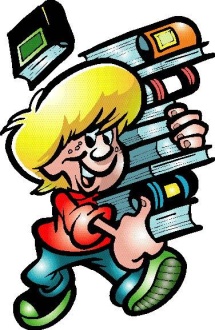 БУДУЩИМ  ВОСЬМИКЛАССНИКАМЭсхил. «Прометей прикованный». Житие Александра Невского. Житие Бориса и Глеба. Ж.Б. Мольер. «Мещанин во дворянстве». «Летающий доктор». «Ломоносов».  Серия ЖЗЛ (или другая биографическая книга) Н. М. Карамзин. «Наталья, боярская дочь». «Марфа Посадница». Н.И. Новиков. «Всеобщие правила». «Разговоры». «О двух ворах и попе, одержимом подагрою». И.И. Лажечников. «Ледяной дом». Н.В. Гоголь. «Страшная месть». «Ревизор». «Шинель». «Нос». «Женитьба». А.С. Пушкин. «Капитанская дочка». «Повести Белкина». Поэмы. «Маленькие трагедии». Стихотворения. М.Ю. Лермонтов. «Мцыри». «Маскарад». Стихотворения. И.С. Тургенев. «Ася». «Андрей Колосов». «Три встречи». «Часы». Л.Н. Толстой. «Севастопольские рассказы». «После бала». «Юность». Короленко В.Г. «Парадокс». «Огоньки». «Мгновение».  Н. С. Лесков. Рассказ «Старый гений». А. П. Чехов. «О любви» и другие рассказы. М. Горький. «Старуха Изергиль». «Челкаш». «Сказки об Италии». И. Бунин. «Детство». «Летняя ночь». А.И. Куприн. «Гамбринус». А. Н. Толстой. «Аэлита», «Гиперболоид инженера Гарина». М. Шолохов. «Они сражались за Родину». В. Астафьев. «Ангел-хранитель» и др. рассказы. Н. Дубов. «Горе одному». Ч. Айтматов. «Ранние журавли». «Альпийская баллада». Л. Леонов. «Золотая карета». Л. Соболев. «Морская душа». Б. Васильев. «Утоли мои печали». В. Быков. «Дожить до рассвета» и др. повести. А.Т. Твардовский. «Василий Теркин». Ю.П. Тынянов. «Восковая персона». «Подпоручик Киже». Р. Джованьоли. «Спартак». В. Шекспир. «Ромео и Джульетта». «Гамлет». А. Сент-Экзюпери. «Планета людей». «Маленький принц». В. Гюго. «Собор Парижской Богоматери», «Отверженные». В. Скотт. «Айвенго». П. Мериме. «Таманго». «Коломбо». Г. Уэллс. «Война миров». «Машина времени». У. Коллинз. «Лунный камень». С. Лем. «Магелланово облако». Д. Лондон. Р. Киплинг. О. Генри. М. Твен. С. Моэм. А. Конан Дойл. М. Зощенко. В. Шукшин. А. Аверченко. Рассказы. + много других книг, интересных и разных.СОВЕТУЕМ ПРОЧИТАТЬ ЛЕТОМ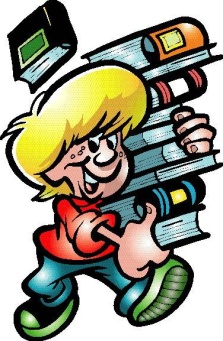 БУДУЩИМ  ДЕВЯТИКЛАССНИКАМА С.Пушкин «Евгений Онегин»А.С.Пушкин «Южные поэмы»М.Ю.Лермонтов «Герой нашего времени»Н.В.Гоголь «Мертвые души», «Шинель»Л.Н.Толстой «Юность»А.Н.Островский «Свои люди – сочтемся»И.С.Тургенев «Первая любовь»У.Шекспир «Гамлет», сонетыИ.Гете «Фауст»Ф.Шиллер «Коварство и любовь»Г. Уэллс «Человек-невидимка»Э. По «Овальный портрет»В.Скотт «Айвенго»Сервантес «Дон Кихот»О.Генри «Вождь краснокожих»СОВЕТУЕМ ПРОЧИТАТЬ ЛЕТОМ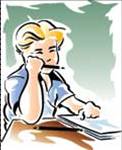 БУДУЩИМ  ДЕСЯТИКЛАССНИКАМ1. А.Н.Островский «Гроза», "Бесприданница»
2. И.А.Гончаров «Обломов»
3. И.С.Лесков «Тупейный художник», «Очарованный странник»
4. И.С.Тургенев «Записки охотника», «Отцы и дети»
5. Н.А.Некрасов «Кому на Руси жить хорошо»
6. М.Е.Салтыков-Щедрин «История одного города», сказки
7. Ф.М.Достоевский «Бедные люди», »Преступление и наказание»
8. Л.Н.Толстой «Севастопольские рассказы», «Война и мир»
9. А.П.Чехов «Рассказы», «Вишневый сад»
10. В.Кондратьев «Сашка»
11. Б.Васильев «А зори здесь тихие», «В списках не значился»
12. А. Лиханов «Никто»
13. А.Адамович «Каратели»
14. Э.-М.Ремарк «На западном фронте без перемен», «Три товарища»
15. Д. Селинджер «Над пропастью во ржи», рассказы.
 СОВЕТУЕМ ПРОЧИТАТЬ ЛЕТОМБУДУЩИМ  ОДИННАДЦАТИКЛАССНИКАМИ. Бунин. «Господин из Сан- Франциско», «Солнечный удар», «Чистый понедельник», «Окаянные дни» и др.А. Куприн. «Олеся», «Поединок», «Гранатовый браслет»  и др.М. Горький. «На дне», «Челкаш», «Старуха Изергиль», «Песня о Соколе», «Песня о Буревестнике, «Несвоевременные мысли» и др.М. Зощенко. Рассказы.Е. Замятин. «Мы».А. Платонов. «Котлован»М. Булгаков. «Белая гвардия», «Собачье сердце», «Мастер и Маргарита» и др.А. Ахматова. «Реквием» и др.М. Шолохов. «Тихий Дон», «Поднятая целина», «Судьба человека», «Донские рассказы».В. Быков. «Сотников», «Обелиск».Ю. Бондарев. «Горячий снег».Б. Васильев. «А зори здесь тихие»А. Солженицын. «Один день Ивана Денисовича», «Матрёнин двор» и др.В. Астафьев. «Последний  поклон», «Царь – рыба», «Печальный детектив».В. Распутин. «Живи и помни».